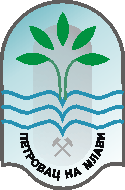 Република Србија Општинска управа Петровац на МлавиОДЕЉЕЊЕ ЗА ИМОВИНСКО-ПРАВНЕ ПОСЛОВЕ,ПРИВРЕДУ И ДРУШТВЕНЕ ДЕЛАТНОСТИОпштинска инспекција за заштиту животне средине Број:501- 10 /2020-03/1/1Датум:13.02.2020. годинеПЕТРОВАЦ НА МЛАВИ	На основу члана 44.Закона о инспекцијском надзору („Сл.гласник РС“,бр.36/15, 95/18) општински инспектор за заштиту животне средине Општинске управе Петровац на Млави дајеГОДИШЊИ ИЗВЕШТАЈ О РАДУ ИНСПЕКТОРА ЗА ЗАШТИТУ ЖИВОТНЕ СРЕДИНЕ ЗА 2019. ГОДИНУ Надлежност инспектора за заштиту животне срединеИнспекцијски надзор у области заштите животне средине општинска  инспекција за заштиту животне средине  обавља као поверени посао који се односи на примену ме ра прописаних следећим законима као и продзаконским актима донетих на основу ис-тих:-Законом о заштити животне средине,.	-Законом о процени утицаја на животну средину,	-Законом о управљању отпадом	-Законом о заштити природе 	-Законом о заштити ваздуха	-Законом о заштити од буке у животној средини	-Законом о заштити од нејонизујућих зрачења 	-Законом о хемикалијама;системско-кровног закона инспекцијског надзора као и општих Закона:	-Закон о инспекцијском надзору	-Закон о општем управном поступку	-Закон о прекршајима	-Закон о локалној самоуправи	-Уредбе и правилници донети по основу посебних закона од стране ресорног Ми-нистарства,	-Одлука о акустичном зонирању и мерама заштите од буке у животној средини Општине Петровац на Млави 	-Одлука о заштити споменика природе „Два стабла храста лужњака“	-Одлука о заштити споменика природе „Сладун у Кладурову“Показатељи делотворности 1. Број спречених или битно умањених вероватних настанака штетних последица по законом заштићена добра, права и интересе (превентивно деловање инспек -ције);Како једно од средстава остварења циља инспекцијског надзора представља и превентивно деловање што подразумева тачно и правовремено информисање грађа-на,пружање стручне и саветодавне подршке и помоћи физичким лицима,предузетни-цима и правним лицима,објављивање важећих прописа,давање предлога,покретање иницијатива,упућивање дописа са препорукама и слично,а чиме се подстиче правил-ност,исправност,уредност,безбедност и редовност у испуњавању обавеза,инспекција за заштиту животне средине је у току 2019. године на порталу www.petrovacnamlavi.rs/ инспекција/инспекција за заштиту животне средине објавила контролне листе као и про писе по којима поступа те табелу надлежности по областима.Такође,на сајту је постав-љен план инспекцијског надзора.2. Обавештавање јавности, пружање стручне и саветодавне подршке надзираним субјектима или лицима која остварују одређена права у надзираним субјектима или у вези са надзираним субјектима, укључујући издавање аката о примени про-писа и службене саветодавне посете, превентивни инспекцијски надзори и друге активности усмерене ка подстицању и подржавању законитости и безбедности пословања и поступања и спречавању настанка штетних последица по законом и другим прописом заштићена добра, права и интересе, са подацима о броју и обли цима ових активности и кругу лица обухваћених тим активностима;Инспектор за заштиту животне средине континуирано је пружао стручну помоћ у вршењу поверених послова у области инспекцијског надзора и заинтересованим лици-ма и надзираним субјектима давао стручна објашњења,укључујући обавештавање суб- јеката инспекцијског надзора у вези са обавезама из прописа и указивао субјекту на мо гуће забрањене,односно штетне последице његовог понашања, а све у циљу оства-рења законитог рада(у складу са законом о инспекцијском надзору) оператера.	Током извештајног периода извршено је 29 превентивних надзора(10 по захтеву надзираних субјеката),највише из области управљања отпадом ,што чини 35,36% укуп-ног броја надзора током године.	Инспектор је на позив Удружења „Еко свет“ Петровац на Млави,учествовао на форуму зантересованих страна при решавању проблема непријатних мириса са фар-ме свиња „Унион МЗ“ Петровац на Млави,као и на трибини о потреби пречишћавања отпадних вода и изградњи одговарајућих прерадних капацитета. 3. Ниво усклађености пословања и поступања надзираних субјеката са законом и другим прописима, који се мери помоћу контролних листи;У поступку редовног инспекцијског надзора, инспектор, поступајући у границама предмета инспекцијског надзора из налога за инспекцијски надзор, предузима оне про-вере и друге радње које су садржане у контролној листи.Током вршења инспекцијског надзора није утврђено ни у једном случају да постоји ризик ван контролне листе који је висок или критичан те инспектор није покретао ванредни инспекцијски надзор. У поступку контроле утврђено је да је ниво усклађености поступања са прописи ма, а који се мери контролним листама задовољавајући,осим када је у питању област заштите од буке посебно код нестационарних уређаја тј.постављање уређаја за репро-дукцију звука на отвореном простору.Редовни инспекцијски надзори вршени су са издатим налозима за инспекцијски надзор,а надзирани субјекти су уредно обавештавани на прописан начин и у предвиђе-ним роковима о планираним надзорима.Надзори су вршени према објављеним  конт-ролним листама Министарства за заштиту животне средине.4.  Број откривених и отклоњених или битно умањених насталих штетних  последи ца по законом заштићена добра, права и интересе (корективно деловање инспекције);	На основу утврђеног чињеничног стања током инспекцијских надзора и притом уо чених неправилности донето је 5 решења којима су наложене мере ради отклањања уочених недостатака и сва решења су извршена.Није било примедби на записнике са-чињене при вршењу инспекцијског надзора од стране надзираних субјеката које би утицале на измене изречених мера.5. Број утврђених нерегистрованих субјеката и мере спроведене према њима;Приликом вршења ванредног инспекцијског надзора у 2019.години није откривен ни један нерегистровани субјекат .6. Мере предузете ради уједначавања праксе инспекцијског надзора и њихово дејствоУ складу са Законом о инспекцијском надзору, у циљу уједначавања рада инспек тора за заштиту животне средине у надзорима су коришћене контролне листе, које се налазе на сајту Општине Петровац на Млави и Министарству заштите животне средине и доступне су свим оператерима за потребе самоконтроле.Контролне листе је инспек тор користио и за припрему ванредних надзора ради ефикаснијег и свеобухватнијег вр-шења надзора.Инспектор за заштиту животне средине се редовно консултује са колега ма из других јединица локалне самоуправе,као и из Министарства у циљу размене ис-кустава и уједначавању праксе.7. Остварење плана и ваљаност планираних инспекцијских надзораУ складу са одредбама  члана 10. Закона о инспекцијском надзору, инспекција за заштиту животне средине  донела је  предлог Годишњег  плана инспекцијског надзора за 2019. годину,на који је Сектор за надзор и предострожност у  животној средини, Ми-нистарства  заштите животне средине дао позитивно мишљење(бр:353-03-2432/2018-07 од 10.12.2018. године).У поступку надзора над применом свих законских и подзаконских норми из облас ти заштите животне средине, а у складу са овлашћењима, укупно је обрађено 95 пред мета (13 вануправних предмета) од чега је по службеној дужности извршено 46 редов-них и 7 ванредних контрола по захтеву странке,превентивних 29, сачињено је 93 запис-ника, донето 5 решења о налагању мера и отклањању недостатака,4 извештаја о испу-њености услова,54 обавештења,23 дописа и 21 службених белешки. У поступку надзора,извршена су 44 инспекцијска надзора над применом  и спро- вођењем Закона о управљању отпадом,15 из области заштите ваздуха,7 инспекцијских надзора над применом мера заштите од буке у граду,у стамбеним,занатским, трговинс-ким и комуналним објектима.Инспекција је утврђивала и испуњеност услова и спровође ње мера утврђених у одлуци о давању сагласности на студију о процени утицаја и одлу ци о давању сагласности на студију затеченог стања код 6 привредна субјеката,као и контролу заштићених природних добара на 2 локалитета.У поступку заштите животне средине од нејонизујућих зрачења инспектор је извршио контролу 3 базне станице за мобилну телефонију код два оператера.Такође,примљена су 4 захтева за обнављање лиценце за обављање енергетске делатности за објекте у којима се врши трговина на мало моторним горивима те је по извршеном инспекцијском надзору сачињен позити-ван извештај за 4 објеката.Однос редовног и ванредног надзора:79,27%:20,73%. Инспектор је  у извештајној години остварио План инспекцијског надзора за 2019. годину са 93,87%.Разлог за неизвршење планираних активности у потпуности лежи у чињеници да су током извештајног периода по налогу предпостављених обављани пос-лови који су тренутно у већем интересу од планираних активности (учешће у изради плана развоја Општине као и пројекта трансфер-станице на територији општине) као и да је током извештајног периода  дошло до затварања 2 привредна субјеката који су би ли  обухваћени планом па је од планираних 49 надзора извршено 46.8. Координација инспекцијског надзора У поступцима редовних или ванредних инспекцијских надзора инспекција за заш-титу животне средине  прослеђивала је другим инспекцијама записнике о утврђеном чи њеничном стању,а чији предмет контроле није у њеној надлежности у складу са чл. 30. Закона о инспекцијском надзору( 2 тржишна  и 2 туристичка инспекција).За поверене послове остварена је континуирана координација са републичким инспекторима за заш титу животне средине,а током 2019.године није било заједничких инспекијских надзора.9. Материјални, технички и кадровски ресурси које је инспекција користила у вршењу инспекцијског надзора и мере предузете у циљу делотворне употребе ресурса инспекције и резултати предузетих мера:	Правилником о организацији и систематизацији радних места  у Општинској уп-рави,општинском правобранилаштву,стручним службама и посебним организацијама Општине Петровац на Млави у оквиру Одељења за имовинско-правне послове, привре ду и друштвене послове предвиђено је да инспекцијски надзор у области заштите жи-вотне средине обавља један инспектор са високом стручном спремом (мастер другог степена).	Као члан инспектор је учествовао у раду комисије за процену штете на грађевинс ким објектима, члан радне групе за из раду Одлука из делокруга изворних послова лока лне самоуправе ,члан Комисије за категоризацију угоститељских објеката,члан радне групе за израду пројекта изградње трансфер-станице општине Петровац на Млави и еко-повереник општине.	Такође,инспектор је учествовао и у изради Плана развоја општине Петровац на Млави за период 2020-2027 који је рађен у оквиру пројекта У поступцима инспекцијског надзора инспектор је на располагању имао:возило (које користе сви инспектори укупно 8 као и други органи општинске управе),лаптоп са приступом интернету у кацеларији,штампач,фото-апарат и мобилни телефон. 10. Придржавање рокова за поступање Узимајући у обзир да је Законом о инспекцијском надзору прописана хитност ме-ра уколико се процени и утврди висок и критичан ризик по животну средину, односно када то захтевају разлози спречавања или отклањања непосредне опасности, инспек-тор је одмах предузимао мере. Управне радње и мере предузимане су и доношене у законским роковима, што ће се и у будуће наставити. Инспектор за заштиту животне средине, спроводећи одредбе закона  из области заштите животне средине, у току инспекцијског надзора о сваком извршеном прегледу и радњама  саставио је  записник и  један примерак доставио надзираном субјекту који  нису имали примедбе ни на један записник састављен у 2019. години од стране ове инспекције.11.Законитост управних аката донетих у инспекцијском надзор На решење и закључке инспекције за заштиту животне средине није изјављена  ниједна жалба другостепеном органу-надлежном Министарству за послове заштите жи вотне средине.12.Поступање у решавању приговора и  притужби на рад инспекцијеТоком 2019.године није било притужби на рад општинског инспектора.13.  Обука запосленихИнспектор за заштиту животне средине похађао је специјализоване обуке за при-мену прописа које спроводи као и обуке за примену истих.-16-17.04.2019.године-„Управљање отпадним водама“,Београд у организацији СКГО и Таекс Одељења Генералног директората за проширење Европске комисије-10.05.2019.године-Консултативни састанак у вези измена и допуна сета Закона о процени утицаја на животну средину,о стратешкој процени и учешћу јавности,Крагује-вац, у организацији Архус центра Крагујевац,ОЕБС Мисија Србија и Министарства заш-тите живот не средине-21.05.2019.године-Права и обавезе субјеката у поступку инспекцијског надзора, Београд,обука у организацији Националне академије за јавну управу -03-05.06.2019.године-Ка ефикаснијим инспекцијама,Београд,обука у организаци-ји Националне академије за јавну управу-19-21.06.2019.године-радионица Израда плана развоја локалне самоуправе,Вр-њачка Бања,у организацији SlovakAid,UNDP,Ministry of finance of the Slovak Republic и СКГО-05-06.08.2019.године-Вештине комуникације и професионално понашање инс-пектора,обука у организацији Националне академије за јавну управу-05.11.2019.године-Представљање нацрта Закона о одговорности за штету пре-ма животној средини,Крагујевац,у организацији ОЕБС,Министарства заштите животне средине и Архус центра Крагујевац-21.11.2019.године-План квалитета ваздуха и краткорочни акциони планови,Бео-град,у организацији Министарства зачтите животне средине и СКГО-28.11.2019.године-Представљање методологије испитивања задовољства корис ника комуналних услуга и улога зелених савета,Београд,у организацији Владе Шведске и СКГО-05.12.2019.године-Презентација и примена нове Уредбе којом се уређује напла-та накнаде за заштиту и унапређење животне средине,Београд у организацији СКГО и надлежних Министарстава14.  Иницијативе за измене и допуне закона и других прописа	Инспектор за заштиту животне средине током 2019.години није  покретао  иници-јативу за измене и допуне закона и других прописа,али је активно учествовао на семи-нарима и обукама.15. Информациони системУ општинској управи Петровац на Млави електронска писарница није у функцији нити управа располаже информационим системом.           За потребе праћења стања у одређеној области и потребе праћења рада, инс-пектор уредно води интерну евиденцију података о инспекцијском надзору преко рефе-рентске свеске.		16. Стање у области извршавања поверених послова17. Исходи поступања правосудних органа по захтевима инспекције Како је  ова инспекција, а  у складу са Законом о инспекцијском надзору, посе-бан акценат стављала на превентивне инспекцијске контроле  и друге активности ус- мерене  ка подстицању и подржавању законитости и безбедности пословања надзира-них субјеката,у  2019. години  није било основа за подношење захтева за покретање прекршајних поступака и других казнених пријава.                                                                         Инспектор за заштиту животне средине							______________________________								Лидија Савић,дипл.инг.                   